Мы предлагаем вам раскрасить картинки праздника «День Победы» 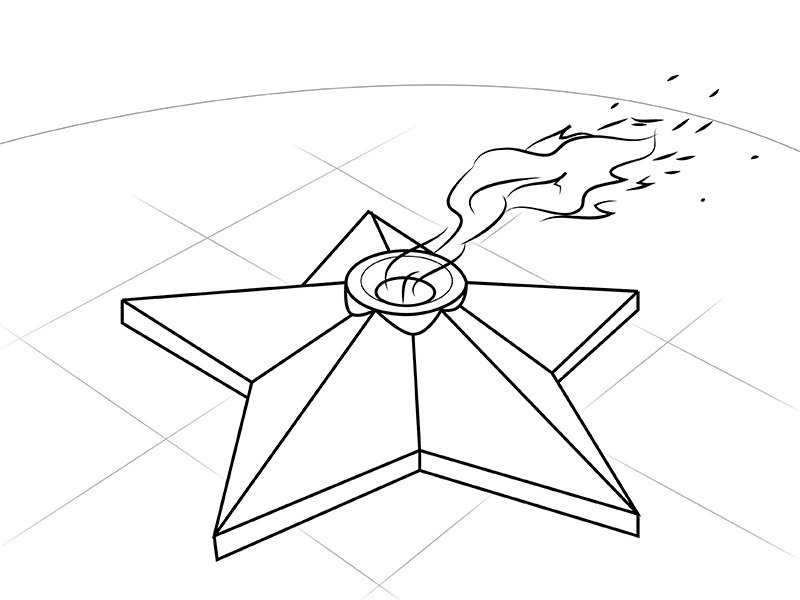 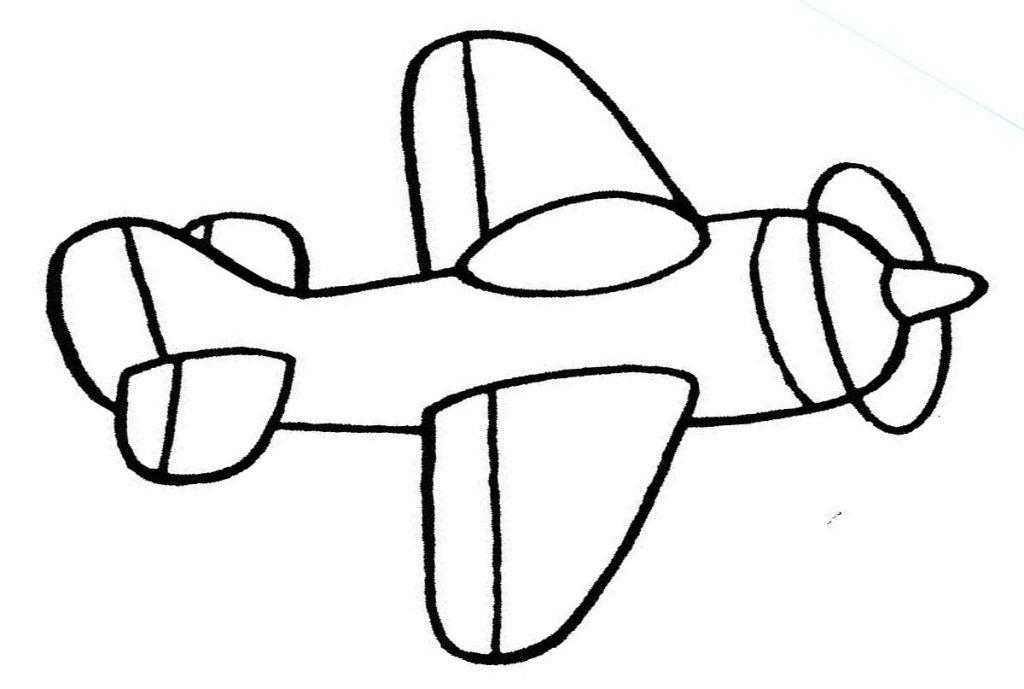 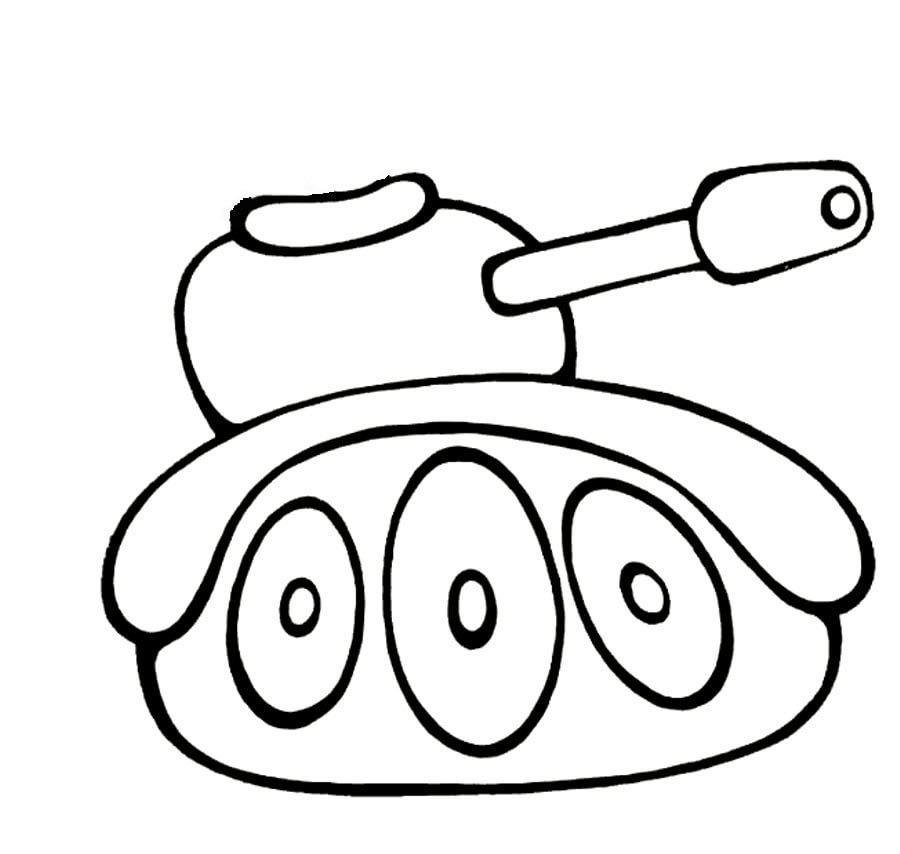 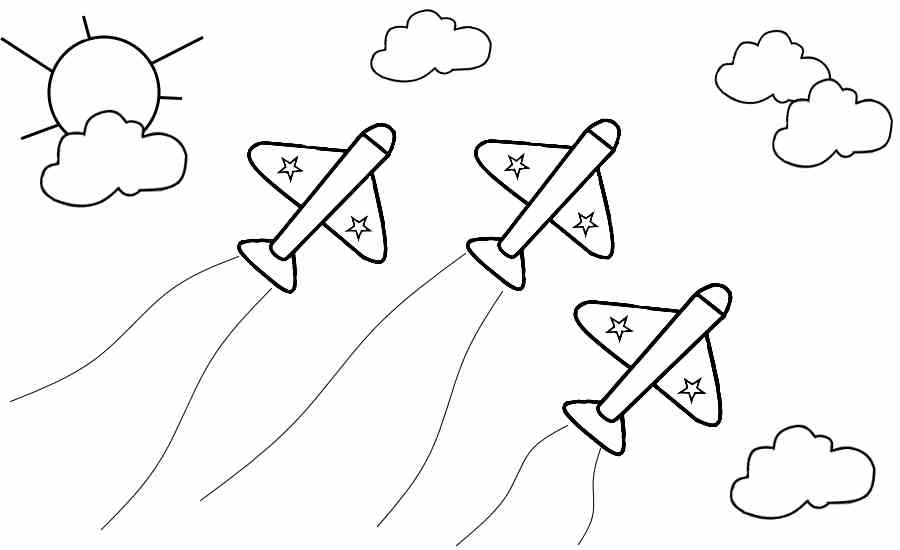 